Об отмене  проведении открытого конкурса на право получения свидетельства об осуществлении перевозок         В связи изменениями нескольких пунктов в  Положении о проведении конкурса на право получения свидетельства об осуществлении перевозок по муниципальному маршруту регулярных перевозок на территории Яльчикского муниципального округа Чувашской Республики, утвержденного постановлением администрации Яльчикского муниципального округа Чувашской Республики от 21.09.2023 № 843  администрация  Яльчикского   муниципального округа Чувашской Республики  п о с т а н о в л я е т:      1. Отменить открытый конкурс на право получения свидетельства об осуществлении перевозок по муниципальному маршруту регулярных перевозок на территории Яльчикского муниципального округа Чувашской Республики  на следующие автобусные маршруты:лот №11.  автобусный маршрут № 160, Яльчики-Новое Тинчурино-Кушелга;2. автобусный маршрут № 161, Яльчики-Аранчеево-Белая Воложка;3. автобусный маршрут № 162, Яльчики-Малая Таяба-Новопоселенная Таяба;4. автобусный маршрут № 163, Яльчики-Байдеряково-АпанасовоТемяши;5.. автобусный маршрут № 165, Яльчики-Большие Яльчики;6. автобусный маршрут № 167, Яльчки-Уразмаметево;7. автобусный маршрут № 168, Яльчики-Новое Янашево;8. автобусный маршрут №169, Яльчики-Эшмикеево.       2. Признать утратившим силу постановление администрации Яльчикского муниципального округа Чувашской Республики от 21.09.2023 № 843 «Об утверждении положения о проведении конкурса на право получения свидетельства об осуществлении перевозок по муниципальному маршруту регулярных перевозок на территории Яльчикского муниципального округа Чувашской Республики».       3. Управлению по благоустройству и развитию территорий администрации Яльчикского муниципального округа Чувашской Республики  разместить  извещение об отмене проведении конкурса на официальном сайте  Яльчикского муниципального округа Чувашской Республики в информационно - телекоммуникационной сети «Интернет».         4. Контроль за выполнением настоящего постановления возложить на  Управление по благоустройству и развитию территорий администрации Яльчикского муниципального округа Чувашской Республики.          5. Настоящее постановление вступает в силу со дня его подписания.Глава Яльчикского муниципального округаЧувашской Республики                                                                  	Л.В. ЛевыйЧёваш РеспубликиЕлч.к муниципаллёокруг.Елч.к муниципаллёокруг.надминистраций.ЙЫШЁНУ2023 =?                       -м.ш. №   Елч.к ял.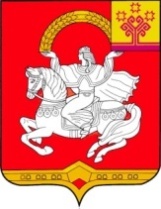 Чувашская  РеспубликаЯльчикскиймуниципальный округАдминистрацияЯльчикскогомуниципального округа 	ПОСТАНОВЛЕНИЕ« 18 »  октября    № 982   село Яльчики